### PARA TODOS ###### PARA TODOS ###*** CARTELA DE ESCOLARIDADE ***P4. Dentre as opções de cursos que eu vou ler, quais você concluiu? (LEIA AS OPÇÕES – RU POR LINHA)### NÃO ACEITE SIM (CÓD. 1) NOS ITENS C, D E E SE APENAS CURSOU ENSINO MÉDIO - SIM (CÓD. 1) NO ITEM A E NÃO (CÓD. 2) NO ITEM B ###### NÃO ACEITE NÃO E NÃO SABE (CÓDS. 2 E 97) PARA TODOS OS ITENS DE RESPOSTA ###### SE ACASO HOUVER CÓD. 2 (NÃO) NO ITEM A E CÓD. 1 (SIM) NO ITEM B, NÃO PROSSEGUIR E EXIBIR A SEGUINTE MENSAGEM PARA O(A) ENTREVISTADOR(A):“ENTREVISTADOR(A): NÃO É POSSÍVEL A CONCLUSÃO DE NÍVEL SUPERIOR DE ENSINO SEM CONCLUIR O NÍVEL MÉDIO DE ENSINO. REAPLIQUE A QUESTÃO.” ###### CASO O(A) DIRETOR(A) TENHA CONCLUÍDO CURSO DE ENSINO SUPERIOR, ESPECIALIZAÇÃO, MESTRADO OU DOUTORADO (CÓD. 1 EM QUALQUER ITEM DE B A E) E TENHA DECLARADO IDADE <= 20 ANOS, APRESENTE A SEGUINTE QUESTÃO:ENTREVISTADOR(A), LEIA: O(A) senhor(a) havia me dito que tem _______(IDADE DECLARADA EM P2) anos. O(A) senhor(a) confirma que já concluiu o _________(ITEM DE B A E COM CÓD. 1 NA P4)? ###### PARA TODOS ###P6. O(A) senhor(a) já usou a Internet? (RU)### SOMENTE PARA QUEM JÁ USOU A INTERNET (CÓD. 1 NA P6) ###P7. Quando o(a) senhor(a) usou a Internet pela última vez? (LEIA AS OPÇÕES - RU)E agora, pensando na escola...### PARA TODOS ###P8. Atualmente, há quantos alunos matriculados nesta escola? (ANOTE O NUMERO NO ESPAÇO CORRESPONDENTE)Número de alunos matriculados: |____|____|____|____|### PARA TODOS ###P9. Atualmente, há quantos professores nesta escola? Por favor, não considere professores, monitores ou técnicos do laboratório de informática (ANOTE O NUMERO NO ESPAÇO CORRESPONDENTE)Número de professores: |____|____|____|____|### PARA TODOS ###P9a. Atualmente, há coordenador pedagógico nesta escola?### PARA TODOS ###P10. Atualmente, há quantas turmas nesta escola no(a) _____________ (ANOTE O NÚMERO NO ESPAÇO CORRESPONDENTE - PROGRAMAÇÃO: INCLUIR BOTÃO “NENHUM”)### NÃO ACEITE “NENHUM” EM TODOS OS ITENS DA P10. NESTE CASO, REAPLIQUE A QUESTÃO ###P11. As turmas desta escola do(a) _____________ (LEIA AS OPÇÕES) têm, em média, quantos alunos? (ANOTE O NÚMERO NO ESPAÇO CORRESPONDENTE)### SE NÃO EXISTIR ALGUMA DAS TURMAS NA P10, ELA NÃO DEVE SER EXIBIDA NA P11 ###### PARA TODOS ###P12. Esta escola funciona em qual(is) período(s)? (LEIA AS OPÇÕES - RM)Agora vamos falar sobre uso do computador e da Internet na escola.### PARA TODOS ###P13. E essa escola possui _______________(LEIA AS OPÇÕES)? E _______________? (LEIA AS OPÇÕES - RU POR LINHA)### CASO HAJA UM OU MAIS TIPOS DE COMPUTADOR, APLIQUE P14, P15 E P16 NA HORIZONTAL PARA CADA ITEM COM RESPOSTA CÓD. 1 (SIM) NA P13 ###P14. E quantos ____________________ (LEIA AS OPÇÕES CITADAS NA P13) estão funcionando? E quantos _______________? (CONTINUE LENDO AS OPÇÕES CITADAS NA P13)### SOMENTE ESCOLAS QUE POSSUEM COMPUTADOR EM FUNCIONAMENTO (RESPOSTA MAIOR QUE ZERO EM QUALQUER ITEM DA P14) ###P15. E quantos ____________________ (LEIA AS OPÇÕES CITADAS NA P13) têm acesso à Internet? E quantos _______________? (CONTINUE LENDO AS OPÇÕES CITADAS NA P13)### SOMENTE ESCOLAS QUE POSSUEM COMPUTADOR EM FUNCIONAMENTO (RESPOSTA MAIOR QUE ZERO EM QUALQUER ITEM DA P14) ###P16. E quantos ____________________ (LEIA AS OPÇÕES CITADAS NA P13) estão disponíveis para o uso dos alunos para a realização de atividades educacionais? E quantos _______________? (CONTINUE LENDO AS OPÇÕES CITADAS NA P13)### P15 E P16 NÃO PODE SER MAIOR QUE P14 ###### SOMENTE PARA ESCOLAS QUE NÃO POSSUEM COMPUTADOR (RESPOSTA IGUAL A ZERO EM TODOS OS ITENS DA P13) OU NÃO POSSUEM COMPUTADOR EM FUNCIONAMENTO (RESPOSTA IGUAL A ZERO EM TODOS OS ITEM DA P14) ###P16a. Esta escola tem acesso à Internet? (RU)### SOMENTE ESCOLAS QUE RESPONDERAM SIM (CÓD. 1) NA P16a ###P16b. E qual o equipamento utilizado para acessar a Internet nesta escola? (ESPONTÂNEA - RM)### SOMENTE ESCOLAS QUE POSSUEM COMPUTADOR EM FUNCIONAMENTO (SOMA DA P14 DIFERENTE DE ZERO) ###### NÃO ACEITE CÓD. 2 (NÃO) EM TODOS OS ITENS DA P17 ###P17. E qual(is) é(são) o(s) sistema(s) operacional(is) utilizado(s) no [PROGRAMAÇÃO: TRAZER OS COMPUTADORES CITADOS NA P14 (CÓD. 1)]? (LEIA AS OPÇÕES - RU POR LINHA)### PARA TODOS ###P18. A escola participa __________________ (LEIA AS OPÇÕES - RODIZIAR ITENS)### SOMENTE ESCOLAS QUE POSSUEM COMPUTADOR (CÓD. 1 EM PELO MENOS UM ITEM DA P13) ###P19. Algum funcionário desta escola utiliza computador para realizar atividades administrativas? (RU)### SOMENTE ESCOLAS QUE POSSUEM INTERNET (SOMA DOS ITENS NA P15 DIFERENTE DE ZERO OU CÓD. 1 (SIM) NA P16a) ###P20. E, levando em consideração o uso da Internet, algum funcionário desta escola utiliza a Internet para realizar atividades administrativas? (RU)### SOMENTE ESCOLAS QUE POSSUEM INTERNET (SOMA DOS ITENS NA P15 DIFERENTE DE ZERO OU CÓD. 1 (SIM) NA P16a) ###P21. A escola atualmente utiliza algum Sistema de Gestão Escolar On-line via Internet para o registro de dados de frequência dos alunos, lançamento de notas, entre outros? (RU)ENTREVISTADOR(A), LEIA: PARA RESPONDER AS PERGUNTAS 22 ATÉ 45, O(A) SENHOR(A) PODE PEDIR AJUDA AO RESPONSÁVEL PELO SETOR DE TI (TECNOLOGIAS DA INFORMAÇÃO) OU AO RESPONSÁVEL PELOS COMPUTADORES DA ESCOLA.### PARA TODOS ###P22. Esta escola conta com os seguintes profissionais? (LEIA AS OPÇÕES - RU POR LINHA)#### SOMENTE PARA ESCOLAS QUE POSSUEM PROFESSOR DE INFORMÁTICA (CÓD. 1 NO ITEM A DA P22) ###P23. E o(a) professor(a) de informática ____________ (LEIA AS OPÇÕES RU – POR LINHA)### SOMENTE PARA ESCOLAS QUE POSSUEM MONITOR NO LABORATÓRIO DE INFORMÁTICA (CÓD. 1 NO ITEM B DA P22) ###P24. O(a) monitor(a) ou técnico(a) do laboratório de informática____________ (LEIA AS OPÇÕES – RU POR LINHA)### SOMENTE ESCOLAS QUE POSSUEM COMPUTADOR (CÓD. 1 EM PELO MENOS UM ITEM DA P13) ###P25. Nos últimos 12 meses, houve substituição de computadores antigos por equipamentos mais novos nesta escola? (RU)### SOMENTE PARA QUEM RESPONDEU SIM (CÓD. 1) NA P25 ####P26. E esses novos computadores foram _________? (LEIA AS OPÇÕES – RU POR LINHA)### SOMENTE ESCOLAS QUE POSSUEM COMPUTADOR (CÓD. 1 EM PELO MENOS UM ITEM DA P13) ###P27. Nos últimos 12 meses, alguma vez, os computadores da escola foram atualizados, como, por exemplo, atualização de software ou programa? (RU)### SOMENTE ESCOLAS QUE POSSUEM COMPUTADOR (CÓD. 1 EM PELO MENOS UM ITEM DA P13) ###P28. E quem é responsável pela manutenção dos computadores? (LEIA OS ITENS – RU POR LINHA)### SOMENTE PARA QUEM RESPONDEU SIM (CÓD. 1) NO ITEM E DA P28 ###P29. Nos últimos 12 meses, o(a) senhor(a) precisou solicitar serviços de reparo e manutenção de computadores para a Secretaria de Educação?### SOMENTE PARA QUEM RESPONDEU SIM (CÓD. 1) NA P29 ###P30. Como o(a) senhor(a) conseguiu informações sobre o funcionamento deste serviço prestado pela Secretaria de Educação? (LEIA AS OPÇÕES – RU POR LINHA)### SOMENTE PARA QUEM RESPONDEU SIM (CÓD. 1) NA P29 ###P31. Em relação ao contato com o responsável por oferecer manutenção, o(a) senhor(a) diria que ________________? (LEIA AS OPÇÕES - RU)### SOMENTE PARA QUEM RESPONDEU SIM (CÓD. 1) NA P29 ###P32. E sobre o atendimento da solicitação de manutenção, o(a) senhor(a) diria que o pedido da escola___________? (LEIA AS OPÇÕES - RU)### SOMENTE ESCOLAS QUE POSSUEM INTERNET (SOMA DOS ITENS NA P15 DIFERENTE DE ZERO OU CÓD. 1 (SIM) NA P16a) ###*** CARTELA 33***P33. Nessa escola, qual o principal tipo de conexão é utilizado para acessar a Internet? (LEIA AS OPÇÕES – RU)### NÃO APLIQUE P34 PARA A OPÇÃO DE “CONEXÃO DISCADA” NA P33 E MARQUE AUTOMATICAMENTE CÓD. 1 (ATÉ 256 KBPS) ###### SOMENTE ESCOLAS QUE POSSUEM INTERNET (SOMA DOS ITENS NA P15 DIFERENTE DE ZERO OU CÓD. 1 (SIM) NA P16a) ###*** CARTELA 34 ***P34. E qual é a velocidade da principal conexão à Internet da escola? (RU)### SOMENTE ESCOLAS QUE POSSUEM INTERNET (SOMA DOS ITENS NA P15 DIFERENTE DE ZERO OU CÓD. 1 (SIM) NA P16a) ###P35. A escola tem WiFi? (RU)### SOMENTE ESCOLAS QUE POSSUEM WIFI (CÓD. 1 NA P35) ###P36. E o WiFi desta escola é _____________? (LEIA AS OPÇÕES – RU)### SOMENTE ESCOLAS QUE POSSUEM WIFI (CÓD. 1 NA P35) ###P37. E a manutenção da rede WiFi da escola é realizada por quem? (LEIA OS ITENS – RU POR LINHA)### PARA TODOS ###P38. Esta escola possui laboratório de informática?### SOMENTE ESCOLAS QUE POSSUEM COMPUTADOR DE MESA (CÓD. 1 NO ITEM A DA P13) ###P39. Existe computador de mesa instalado no(a)__________? (LEIA AS OPÇÕES – ITENS DE A ATÉ F - RU)P40. Os professores utilizam computadores portáteis, notebooks ou tablets da escola no(a)____________? (LEIA AS OPÇÕES – ITENS DE A ATÉ F - RU)### NÃO APLIQUE P41 E P42 PARA ESCOLAS QUE NÃO POSSUEM ACESSO À INTERNET (SOMA DOS ITENS NA P15 IGUAL A ZERO OU CÓDS. 2, 97, OU 98 NA P16a) ###P41. E existe acesso à Internet no(a)____________? (RU)P42. E quem utiliza Internet no(a)____________? (LEIA OS ITENS - RM)### MOSTRAR CADA LOCAL ONDE HÁ ACESSO À INTERNET CÓD. 1 NA P41 ###ENTREVISTADOR(A): SE O(A) RESPONDENTE NÃO MENCIONAR ALGUMA DAS OPÇÕES DA P42 (PROFESSORES, ALUNOS E OUTROS FUNCIONÁRIOS), ASSINALE A OPÇÃO “NENHUM DESSES”.### SOMENTE ESCOLAS QUE POSSUEM LABORATÓRIO DE INFORMÁTICA (CÓD. 1 NA P38) ###P43. Atualmente, o laboratório de informática da escola está sendo utilizado? (RU)### SOMENTE ESCOLAS QUE POSSUEM LABORATÓRIO DE INFORMÁTICA (CÓD. 1 NA P38) ###P44. Quantos computadores de mesa existem no laboratório de informática, independentemente de estarem funcionando ou não? (ANOTE NO ESPAÇO CORRESPONDENTE)P45. 	E desses, quantos computadores de mesa estão funcionando? (ANOTE NO ESPAÇO CORRESPONDENTE)### ENTREVISTADOR(A), A PARTIR DESTA QUESTÃO O(A) ENTREVISTADO(A) DEVE RESPONDER SEM A AJUDA DE OUTRO FUNCIONÁRIO ###E agora, vamos falar sobre os usos da Internet nesta escola...### PARA TODOS ###P47. Atualmente, os professores da sua escola estão participando de algum programa de formação para o uso de computador e Internet para realizar atividades com os alunos? (RU)### SOMENTE PARA ESCOLAS COM PROGRAMA DE CAPACITAÇÃO (CÓD. 1 NA P47) ###P48. Este programa foi implementado e é mantido por qual instituição? (LEIA AS OPÇÕES - RU POR LINHA)### PARA TODOS ###P49. Nos últimos 12 meses, quantos professores, aproximadamente, receberam formação para fazer uso de computador e Internet em atividades com os alunos? (ANOTE)### NÃO ACEITE NÚMERO DE PROFESSORES MAIOR QUE O NÚMERO DE PROFESSORES TOTAL DA ESCOLA (P9) ### |_____|_____|_____| professoresNENHUM: 996NÃO SABE: 997NÃO RESPONDEU: 998### PARA TODOS ###P50. O(A) senhor(a), já ouviu falar sobre o “Marco Civil da Internet”?### PARA TODOS ###P51. Nos últimos 12 meses, aconteceu alguma palestra, debate, curso, etc. sobre o uso responsável da Internet nesta escola?### SOMENTE PARA ESCOLAS EM QUE ACONTECEU ALGUMA PALESTRA, DEBATE, CURSO, ETC. SOBRE O USO RESPONSÁVEL DA INTERNET (CÓD. 1 NA P51) ###P51a. E quem participou dessas atividades na escola? (LEIA AS OPÇÕES – RU POR LINHA - RODIZIAR ITENS)### PARA TODOS ###P52. Esta escola possui______________? (LEIA AS OPÇÕES - RU POR LINHA)### SOMENTE PARA ESCOLAS QUE RESPONDERAM CÓD. 1 NOS ITENS DA P52 ###P52a. O(A) senhor(a) diria que os pais ou responsáveis pelos alunos usam o(a) ______________(LEIA AS OPÇÕES) como canal de diálogo com a escola? (LEIA AS OPÇÕES - RU POR LINHA)### SOMENTE PARA ESCOLA COM COMPUTADOR (CÓD. 1 EM PELO MENOS UM ITEM DA P13) OU INTERNET (SOMA DOS ITENS NA P15 DIFERENTE DE ZERO OU CÓD. 1 (SIM) NA P16a) ###P55. Quais das seguintes medidas são adotadas em sua escola com relação ao uso dos equipamentos de informática e comunicação? (LEIA OS ITENS – REPITA O ENUNCIADO A CADA TRÊS ITENS – RU POR LINHA - RODIZIAR ITENS)### PARA TODOS ###*** CARTELA P56 ***P56. E, considerando a realidade de sua escola hoje, qual destas ações o(a) senhor(a) considera prioritária para integrar o uso do computador e Internet em práticas pedagógicas? (LEIA AS OPÇÕES - RU)### SOMENTE PARA ESCOLA COM COMPUTADOR (CÓD. 1 EM PELO MENOS UM ITEM DA P13) OU INTERNET (SOMA DOS ITENS NA P15 DIFERENTE DE ZERO OU CÓD. 1 (SIM) NA P16a) ###*** CARTELA P57 ***P57. Pensando nas práticas pedagógicas desta escola, o(a) senhor(a) concorda, não concorda nem discorda ou discorda que com o uso da Internet______? (LEIA AS OPÇÕES – REPITA O ENUNCIADO A CADA TRÊS ITENS - RU POR LINHA - RODIZIAR ITENS)### PARA TODOS ###P58. O projeto político pedagógico dessa escola _____________? (LEIA AS OPÇÕES - RU POR LINHA)### PARA TODOS ###*** CARTELA P59 ***P59. Nesta escola, o(a) senhor(a) diria que ____________ (LEIA AS OPÇÕES E MOSTRE A CARTELA) dificulta muito, dificulta um pouco ou não dificulta nada o uso da Internet para fins pedagógicos? E _____________? (CONTINUE LENDO AS OPÇÕES – REPITA ENUNCIADO A CADA TRÊS ITENS - RU POR LINHA - RODIZIAR ITENS)*** CARTELA DE RENDA ***REND1. O(A) senhor(a) poderia me dizer em qual destas faixas está a sua renda pessoal no último mês, incluindo todas as fontes, como salários, aposentadorias, pensões, alugueis, etc.? (MARQUE NA TABELA ABAIXO A OPÇÃO CORRESPONDENTE - RU)REND2. O(A) senhor(a) poderia me dizer em qual destas faixas está a renda total da sua família no último mês, somando as rendas mensais de todas as pessoas que moram com você, inclusive a sua? Por favor, inclua todas as fontes de renda, como salários, aposentadorias, pensões, alugueis, etc. (MARQUE NA TABELA ABAIXO A OPÇÃO CORRESPONDENTE - RU)### ENCERRAR A ENTREVISTA ###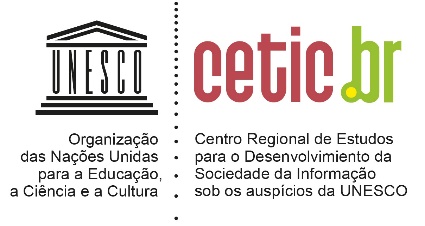 TIC EDUCAÇÃO 2019PESQUISA SOBRE O USO DAS TECNOLOGIAS DE INFORMAÇÃO E COMUNICAÇÃO NAS ESCOLAS BRASILEIRAS – QUESTIONÁRIO COM DIRETORES E SOBRE ESCOLAS URBANASTIC EDUCAÇÃO 2019PESQUISA SOBRE O USO DAS TECNOLOGIAS DE INFORMAÇÃO E COMUNICAÇÃO NAS ESCOLAS BRASILEIRAS – QUESTIONÁRIO COM DIRETORES E SOBRE ESCOLAS URBANASTIC EDUCAÇÃO 2019PESQUISA SOBRE O USO DAS TECNOLOGIAS DE INFORMAÇÃO E COMUNICAÇÃO NAS ESCOLAS BRASILEIRAS – QUESTIONÁRIO COM DIRETORES E SOBRE ESCOLAS URBANASTIC EDUCAÇÃO 2019PESQUISA SOBRE O USO DAS TECNOLOGIAS DE INFORMAÇÃO E COMUNICAÇÃO NAS ESCOLAS BRASILEIRAS – QUESTIONÁRIO COM DIRETORES E SOBRE ESCOLAS URBANASTIC EDUCAÇÃO 2019PESQUISA SOBRE O USO DAS TECNOLOGIAS DE INFORMAÇÃO E COMUNICAÇÃO NAS ESCOLAS BRASILEIRAS – QUESTIONÁRIO COM DIRETORES E SOBRE ESCOLAS URBANASTIC EDUCAÇÃO 2019PESQUISA SOBRE O USO DAS TECNOLOGIAS DE INFORMAÇÃO E COMUNICAÇÃO NAS ESCOLAS BRASILEIRAS – QUESTIONÁRIO COM DIRETORES E SOBRE ESCOLAS URBANASINÍCIO:_____:_____INÍCIO:_____:_____INÍCIO:_____:_____INÍCIO:_____:_____TÉRMINO:_____:_____TÉRMINO:_____:_____TÉRMINO:_____:_____TÉRMINO:_____:_____NÚMERO DOQUESTIONÁRIO:____________________________NÚMERO DOQUESTIONÁRIO:____________________________Nº DA ESCOLA: |_____|_____|_____|_____|  Nº DA ESCOLA: |_____|_____|_____|_____|  Nº DA TURMA: |_____|_____|Nº DA TURMA: |_____|_____|Nº DA TURMA: |_____|_____|MUNICÍPIO: ________________________MUNICÍPIO: ________________________MUNICÍPIO: ________________________UF: |_____|_____|UF: |_____|_____|NOME DA ESCOLA:NOME DA ESCOLA:NOME DA ESCOLA:NOME DA ESCOLA:NOME DA ESCOLA:NOME DA ESCOLA:1  - FONE RES: (        )1  - FONE RES: (        )1  - FONE RES: (        )1  - FONE RES: (        )NOME DO(A) ENTREVISTADO(A):NOME DO(A) ENTREVISTADO(A):NOME DO(A) ENTREVISTADO(A):NOME DO(A) ENTREVISTADO(A):NOME DO(A) ENTREVISTADO(A):NOME DO(A) ENTREVISTADO(A):2 – FONE ESCOLA: (        )2 – FONE ESCOLA: (        )2 – FONE ESCOLA: (        )2 – FONE ESCOLA: (        )NOME DO(A) ENTREVISTADO(A):NOME DO(A) ENTREVISTADO(A):NOME DO(A) ENTREVISTADO(A):NOME DO(A) ENTREVISTADO(A):NOME DO(A) ENTREVISTADO(A):NOME DO(A) ENTREVISTADO(A):3 - CELULAR:   (        )3 - CELULAR:   (        )3 - CELULAR:   (        )3 - CELULAR:   (        )ENDEREÇO DA ESCOLA:ENDEREÇO DA ESCOLA:ENDEREÇO DA ESCOLA:ENDEREÇO DA ESCOLA:ENDEREÇO DA ESCOLA:ENDEREÇO DA ESCOLA:8 - NÃO TEM                                 9 - RECUSA8 - NÃO TEM                                 9 - RECUSA8 - NÃO TEM                                 9 - RECUSA8 - NÃO TEM                                 9 - RECUSACIDADE:CIDADE:CIDADE:CIDADE:BAIRRO:BAIRRO:BAIRRO:BAIRRO:CEP |___|___|___|___|- |___|___|___|CEP |___|___|___|___|- |___|___|___|ENTREVISTADOR(A):CÓDIGO|___|___|___|___|___|CÓDIGO|___|___|___|___|___|CÓDIGO|___|___|___|___|___|DATA:_____/_____/ 19DATA:_____/_____/ 19DATA:_____/_____/ 19CRÍTICO(A):CÓDIGO|___|___|___|___|___|DATA:___/___/ 19DIGITADOR(A):CÓDIGO|___|___|___|___|___|CÓDIGO|___|___|___|___|___|CÓDIGO|___|___|___|___|___|DATA:_____/_____/ 19DATA:_____/_____/ 19DATA:_____/_____/ 19REDIGITADOR(A):CÓDIGO|___|___|___|___|___|DATA:____/___/ 19VERIFICADOR(A) 1DATA:_____/_____/ 19VERIFICADOR(A) 1DATA:_____/_____/ 19VERIFICADOR(A) 1DATA:_____/_____/ 19VERIFICADOR(A) 1DATA:_____/_____/ 19CÓDIGO|___|___|___|___|___|CÓDIGO|___|___|___|___|___|CÓDIGO|___|___|___|___|___|1 - Verificação in loco | acompanhamento1 - Verificação in loco | acompanhamentoSem erros          0Erro nivel           1 Erro nivel           2Erro nivel           3VERIFICADOR(A) 1DATA:_____/_____/ 19VERIFICADOR(A) 1DATA:_____/_____/ 19VERIFICADOR(A) 1DATA:_____/_____/ 19VERIFICADOR(A) 1DATA:_____/_____/ 19CÓDIGO|___|___|___|___|___|CÓDIGO|___|___|___|___|___|CÓDIGO|___|___|___|___|___|2 - Verificação posterior face a face2 - Verificação posterior face a faceSem erros          0Erro nivel           1 Erro nivel           2Erro nivel           3VERIFICADOR(A) 1DATA:_____/_____/ 19VERIFICADOR(A) 1DATA:_____/_____/ 19VERIFICADOR(A) 1DATA:_____/_____/ 19VERIFICADOR(A) 1DATA:_____/_____/ 19CÓDIGO|___|___|___|___|___|CÓDIGO|___|___|___|___|___|CÓDIGO|___|___|___|___|___|3 - Verificação posterior por telefone3 - Verificação posterior por telefoneSem erros          0Erro nivel           1 Erro nivel           2Erro nivel           3VERIFICADOR(A) 2DATA:_____/_____/ 19VERIFICADOR(A) 2DATA:_____/_____/ 19VERIFICADOR(A) 2DATA:_____/_____/ 19VERIFICADOR(A) 2DATA:_____/_____/ 19CÓDIGO|___|___|___|___|___|CÓDIGO|___|___|___|___|___|CÓDIGO|___|___|___|___|___|1 - Verificação in loco | acompanhamento1 - Verificação in loco | acompanhamentoSem erros          0Erro nivel           1 Erro nivel           2Erro nivel           3MÓDULO A: PERFIL P1. SEXO (ANOTE SEM PERGUNTAR - RU)P1. SEXO (ANOTE SEM PERGUNTAR - RU)P2. Qual a sua idade? (ANOTE - RU)__________ ANOS*** CARTELA DE RAÇA ***P3. Agora, vou fazer uma pergunta exatamente como é feita pelo IBGE para classificação da população brasileira. A sua cor ou raça é: (RU)*** CARTELA DE RAÇA ***P3. Agora, vou fazer uma pergunta exatamente como é feita pelo IBGE para classificação da população brasileira. A sua cor ou raça é: (RU)P1. SEXO (ANOTE SEM PERGUNTAR - RU)P1. SEXO (ANOTE SEM PERGUNTAR - RU)P2. Qual a sua idade? (ANOTE - RU)__________ ANOSBranca1Feminino1P2. Qual a sua idade? (ANOTE - RU)__________ ANOSPreta2Feminino1P2. Qual a sua idade? (ANOTE - RU)__________ ANOSParda3Masculino2P2. Qual a sua idade? (ANOTE - RU)__________ ANOSAmarela4Masculino2P2. Qual a sua idade? (ANOTE - RU)__________ ANOSIndígena5Masculino2P2. Qual a sua idade? (ANOTE - RU)__________ ANOSNão respondeu98SimNãoNão sabe (ESP.)Não respondeu (ESP.)AEnsino Médio (antigo 2º grau)01029798BEnsino Superior, por exemplo, faculdade de Pedagogia, Letras, Matemática, etc.01029798CCurso de especialização ou pós-graduação01029798DMestrado01029798EDoutorado01029798Sim1PROSSIGANão2REAPLIQUE P2 PARA CORREÇÃO DA IDADE E P4 PARA CORREÇÃO DA RESPOSTASim1Não2Não sabe (ESP.)97Não respondeu (ESP.)98Há menos de três meses1Entre três e 12 meses2Mais de 12 meses atrás3Não sabe (ESP.)97Não respondeu (ESP.)98MÓDULO B: INFORMAÇÕES ADMINISTRATIVAS DA ESCOLA Sim1Não 2Não sabe (ESP.)97Não respondeu (ESP.)98P10P11Número de turmasMédia de alunos por turmaNúmero de turmasMédia de alunos por turmaEducação Infantil|____|____||____|____|Ensino Fundamental Ciclo I, ou seja, do 1º ao 5º ano|____|____||____|____|Ensino Fundamental Ciclo II, ou seja, do 6º ao 9º ano|____|____||____|____|Ensino Médio|____|____||____|____|Manhã1Tarde2Noite3Não sabe (ESP.)97Não respondeu (ESP.)98MÓDULO C: INFRAESTRUTURA DAS TIC NA ESCOLAP13P13P13P13P14P15P16SimNãoNão sabe (ESP.)Não respondeu (ESP.)Funcionando Quantos?Com acesso à InternetQuantos?Para uso dos alunosQuantos?AComputador de mesa129798|___|___||___|___I|___|___|BComputador portátil/notebook 129798|___|___||___|___I|___|___|CTablet 129798|___|___||___|___I|___|___|Sim1Não 2Não sabe (ESP.)97Não respondeu (ESP.)98RMComputador pessoal, seu ou de outros funcionários da escola1Celular2Televisão3Lousa digital4Projetor acoplado a um computador5Computador da escola, que não está funcionando no momento6Outro equipamento. Qual? ____________________7SimNãoNão sabe (ESP.)Não respondeu (ESP.)Microsoft/Windows129798Linux (como Ubuntu) 129798Macintosh/macOS129798Android129798iOS129798Chrome OS/Chromebook 129798Outro. Qual?_____________________________12##SimNãoNão sabe (ESP.)Não respondeu (ESP.)1Do ProInfo - Programa Nacional de Tecnologia Educacional1297982Do Gesac - Programa Governo Eletrônico - Serviço de Atendimento ao Cidadão1297983Do PBLE - Programa Banda Larga nas Escolas1297984Do Piec - Programa de Inovação Educação Conectada1297985De algum programa de empresas que disponibiliza computadores ou acesso à Internet1297986De algum programa de ONGs que disponibiliza computadores ou acesso à Internet1297987De algum outro programa que disponibiliza computadores ou acesso à Internet. Qual? (ESPONTÂNEA)____________________________________________________12######Sim1Não2Não sabe (ESP.)97Não responde (ESP.)98Sim1Não2Não sabe (ESP.)97Não respondeu (ESP.)98Sim1Não2Não sabe (ESP.)97Não respondeu (ESP.)98SimNãoNão sabe (ESP.)Não respondeu(ESP.)AProfessor(a) de informática129798BMonitor(a) ou técnico(a) no laboratório de informática129798SimNãoNão sabe (ESP.)Não respondeu(ESP.)Dá aulas de informática para os alunos129798Orienta os demais professores sobre o uso do computador e da Internet nas aulas129798SimNãoNão sabe (ESP.)Não respondeu (ESP.)Exerce outras funções na escola relacionadas à informática ou ao uso de outras tecnologias129798Exerce outras funções na escola não relacionadas à informática ou ao uso de outras tecnologias129798Sim1Não2Não sabe (ESP.)97Não respondeu (ESP.)98SimNãoNão sabe (ESP.)Não respondeu (ESP.)Adquiridos com recursos próprios da escola129798Enviados pelo governo ou pela Secretaria de Educação129798Sim1Não2Não sabe (ESP.)97Não respondeu (ESP.)98SimNãoNão sabe (ESP.)Não respondeu(ESP.)AProfessor(a) de informática129798BMonitor(a) ou técnico(a) no laboratório de informática129798CCoordenador(a) pedagógico(a)129798DPrestadores de serviço contratados pela escola129798EPrestadores de serviço contratados pela Secretaria de Educação129798FPrestadores de serviço contratados pela prefeitura129798GVoluntários129798HOutro. Quem?____________________________________12##INinguém se responsabiliza pela manutenção dos equipamentos12##Sim1PROSSIGANão2SE CÓDS.2, 98 OU 99 E ESCOLAS COM ACESSO À INTERNET (SOMA DOS ITENS DA P15 DIFERENTE DE ZERO OU CÓD. 1 (SIM) NA P16a), PULE PARA P33.SE CÓDS. 2, 98 OU 99 E ESCOLAS SEM ACESSO À INTERNET (SOMA DOS ITENS DA P15 IGUAL A ZERO OU CÓD. 2, 97 OU 98 NA P16a), PULE PARA P38.Não sabe (ESP.)98SE CÓDS.2, 98 OU 99 E ESCOLAS COM ACESSO À INTERNET (SOMA DOS ITENS DA P15 DIFERENTE DE ZERO OU CÓD. 1 (SIM) NA P16a), PULE PARA P33.SE CÓDS. 2, 98 OU 99 E ESCOLAS SEM ACESSO À INTERNET (SOMA DOS ITENS DA P15 IGUAL A ZERO OU CÓD. 2, 97 OU 98 NA P16a), PULE PARA P38.Não respondeu (ESP.)99SE CÓDS.2, 98 OU 99 E ESCOLAS COM ACESSO À INTERNET (SOMA DOS ITENS DA P15 DIFERENTE DE ZERO OU CÓD. 1 (SIM) NA P16a), PULE PARA P33.SE CÓDS. 2, 98 OU 99 E ESCOLAS SEM ACESSO À INTERNET (SOMA DOS ITENS DA P15 IGUAL A ZERO OU CÓD. 2, 97 OU 98 NA P16a), PULE PARA P38.SimNãoNão sabe (ESP.)Não respondeu (ESP.)Telefone da Secretaria de Educação129798Serviço “fale conosco” da Secretaria de Educação129798Formulários on-line para abertura de ordem de serviço (OS) no site da Secretaria de Educação129798Outro. Qual?______________________|____|____|29798Contataram o responsável rapidamente1Contataram o responsável num tempo razoável 2Contataram o responsável, porém demorou para que isso ocorresse3Não foi possível o contato 4Não sabe (ESP.)97Não respondeu (ESP.)98Foi atendido rapidamente1Foi atendido em um tempo razoável2Foi atendido, porém demorou para que isso ocorresse3Não foi atendido4Não sabe (ESP.)97Não respondeu (ESP.)98Conexão discada, que deixa linha de telefone ocupada durante o uso1Conexão via linha telefônica (DSL), que não deixa a linha de telefone ocupada durante o uso2Conexão via cabo3Conexão via rádio4Conexão via satélite5Modem 3G ou 4G6Conexão via fibra ótica7Não sabe (ESP.)97Não respondeu (ESP.)98Até 256 Kbps01De 257 Kbps até 999 Kbps021 Mega032 Mega04De 3 Mega até 4 Mega05De 5 Mega até 8 Mega06De 9 Mega até 10 Mega07De 11 Mega até 20 Mega08De 21 Mega até 50 Mega0951 Mega ou mais10Não sabe (ESP.)97Não respondeu (ESP.)98Sim1PROSSIGANão2PULE PARA P38Não sabe (ESP.)97PULE PARA P38Não respondeu (ESP.)98PULE PARA P38De uso livre para todos, inclusive para os alunos1De uso restrito/com senha e os alunos não podem acessá-la2De uso restrito/com senha, mas alunos podem acessá-la3Não sabe (ESP.)97Não respondeu (ESP.)98SimNãoNão sabe (ESP.)Não respondeu(ESP.)AProfessor(a) de informática129798BMonitor(a) ou técnico(a) no laboratório de informática129798CCoordenador(a) pedagógico(a)129798DPrestadores de serviço contratados pela escola129798EPrestadores de serviço contratados pela Secretaria de Educação129798FPrestadores de serviço contratados pela prefeitura129798GVoluntários129798HOutro. Quem?____________________________________12##INinguém se responsabiliza pela manutenção do sinal de WiFi1###Sim1Não2Não sabe (ESP.)97Não respondeu (ESP.)98P39. Existe computador de mesa instalado?(RU)P39. Existe computador de mesa instalado?(RU)P39. Existe computador de mesa instalado?(RU)P39. Existe computador de mesa instalado?(RU)P40. Uso de computador portátil, notebook e tabletP40. Uso de computador portátil, notebook e tabletP40. Uso de computador portátil, notebook e tabletP40. Uso de computador portátil, notebook e tabletP41. E existe acesso à Internet?(RU)P41. E existe acesso à Internet?(RU)P41. E existe acesso à Internet?(RU)P41. E existe acesso à Internet?(RU)P42. Quem utiliza a Internet:(RM)P42. Quem utiliza a Internet:(RM)P42. Quem utiliza a Internet:(RM)P42. Quem utiliza a Internet:(RM)P42. Quem utiliza a Internet:(RM)P42. Quem utiliza a Internet:(RM)SIMNÃONão sabe (ESP.)Não respondeu (ESP.)SIMNÃONão sabe (ESP.)Não respondeu (ESP.)SIMNÃONão sabe (ESP.)Não respondeu (ESP.)ProfessoresAlunosOutros funcionáriosNenhum desses (ESP.)Não sabe (ESP.)Não respondeu (ESP.)ALaboratório de informática12979812979812979812349798BBiblioteca ou sala de estudos para os alunos12979812979812979812349798CSala de aula12979812979812979812349798DSala dos professores ou sala de reunião12979812979812979812349798ESala do(a) coordenador(a) pedagógico(a) ou do diretor(a)12979812979812979812349798FSecretaria da escola12979812979812979812349798Sim1Não2Não sabe (ESP.)97Não respondeu (ESP.)98P44P45Quantidade total Funcionando. Quantos?|___|___||___|___|NENHUMNENHUMNS (   )NS (   )NR (   )NR (   )MÓDULO D: USOS DA INTERNET NA ESCOLASim1Não2Não sabe (ESP.)97Não respondeu (ESP.)98SimNãoNão sabe (ESP.)Não respondeu (ESP.)Pela própria escola129798Pelo governo federal129798Pelo governo estadual129798Pelo governo municipal/Prefeitura129798Pela iniciativa privada129798Por uma organização não governamental - ONG129798Outro. Qual?___________________________________12######Sim1Não2Não sabe (ESP.)97Não respondeu (ESP.)98Sim1Não2Não sabe (ESP.)97Não respondeu (ESP.)98SimNãoNão sabe (ESP.)Não respondeu(ESP.)AAlunos129798BProfessores129798CFuncionários da escola129798DPais e responsáveis129798SimNãoNão sabe (ESP.)Não respondeu(ESP.)AWebsite129798BE-mail institucional/da própria escola129798CBlog129798DPerfil ou página em redes sociais129798EAmbiente ou plataforma virtual de aprendizagem129798SimNãoNão sabe (ESP.)Não respondeu(ESP.)AWebsite129798BE-mail institucional/da própria escola129798CBlog129798DPerfil ou página em redes sociais129798EAmbiente ou plataforma virtual de aprendizagem129798SimNãoOs alunos desta escola não utilizam computador e Internet (ESP.)Não sabe (ESP.)Não respondeu (ESP.)Uso de senha para acesso dos alunos aos computadores1279798Restrição ao número de horas em que um(a) aluno(a) pode usar o computador1279798Permissão para que os alunos utilizem os computadores fora de seu horário de aula1279798Permissão para que os alunos utilizem os computadores fora do horário de funcionamento da escola (ex: finais de semana)1279798Proibição de acesso a sites com conteúdo adulto (violência e pornografia)1279798Restrição a jogos eletrônicos nos computadores da escola (videogames, etc.)1279798Restrição de acesso a sites de jogos eletrônicos 1279798Agendamento de horário para utilizar o laboratório de informática por professores1279798Agendamento de horário para utilizar o laboratório de informática por alunos1279798Presença obrigatória do monitor ou professor de informática1279798Proibição de acesso às redes sociais, como Facebook, Twitter, etc.1279798Aumentar o número de computadores por aluno01Aumentar o número de computadores conectados à Internet02Aumentar a velocidade de acesso à Internet03Melhorar as habilidades e competências dos professores no uso das tecnologias04Melhorar as habilidades e competências dos alunos no uso das tecnologias05Desenvolver novas práticas de ensino que envolvam o uso de computador e Internet06Outra 
Qual? _________________________________________________#Nenhuma dessas (ESP.)96Não sabe (ESP.)97Não respondeu (ESP.)98ConcordaNão concorda nem discordaDiscordaNão sabe (ESP.)Não respondeu (ESP.)Os professores passaram a adotar novos métodos pedagógicos 1239798Os professores passaram a fazer avaliações mais individualizadas dos alunos1239798Os professores passaram a ter acesso a materiais mais diversificados/de melhor qualidade1239798Os professores passaram a colaborar mais com outros colegas da escola 1239798Os professores passaram a ter contato com educadores e com especialistas de outras escolas1239798Os professores passaram a cumprir suas tarefas administrativas com maior facilidade1239798A quantidade de trabalho dos professores diminuiu1239798SimNãoNão sabe (ESP.)Não respondeu(ESP.)APrevê o uso de Internet para atividades com os alunos129798BContém orientações sobre como usar a Internet nas atividades com os alunos129798Dificulta muito o uso da Internet para fins pedagógicosDificultaum pouco o uso da Internet para fins pedagógicosNãodificulta nada o uso da Internet para fins pedagógicosNessa escola isso não acontece (ESP.)Não sabe (ESP.)Não respondeu (ESP.)A ausência de suporte técnico e manutenção12379798A falta de apoio pedagógico aos professores para o uso da Internet12379798O número insuficiente de computadores conectados à Internet12379798A baixa velocidade na conexão de Internet12379798O número insuficiente de computadores por aluno12379798Equipamentos obsoletos/ultrapassados12379798A pressão/falta de tempo para cumprir com o conteúdo previsto12379798A pressão para conseguir boas notas nas avaliações de desempenho12379798REND1- Renda pessoal  REND2- Renda familiarAté R$ 998,0011De R$ 998,01 a R$ 1.996,0022De R$ 1.996,01 a R$ 2.994,0033De R$ 2.994,01 a R$ 4.990,0044De R$ 4.990,01 a R$ 9.980,0055De R$ 9.980,01 a R$ 19.960,0066De R$ 19.960,01 a R$ 29.940,0077Mais de R$ 29.940,0088Recusa99